Magic Mountain “What to Pack” Checklist:Allergy Medication / Inhaler / Epi-penWater-Resistant SunscreenT-Shirt (mandatory when out of pool)Sunscreen and t-shirts are essential for safetyFootwear (mandatory when out of pool)TowelChange of ClothesWater Bottle (labelled with student name)Bagged LunchCanteens tend to be expensiveThere are no microwaves*Students are not permitted to bring water toys or floatables. They are also responsible for any devices that they choose to bring. There are lockers available at Magic Mountain ($10 – with $5 refund when lock is returned or $2 – $2 will need to be paid each time you want to relock the locker).  Putting their name on everything will make it easier for them to find their possessions at the end of the day, especially if they don’t plan to use a locker.* Magic Mountain has strict height and weight restrictions for slides. Please check the website for details.If you have any questions, please contact Mrs. Lingley natasha.lingley@nbed.nb.ca / 453-5401Sincerely,Mrs. Lingley    Mme. Stewart-Munn     Mrs. Merasty Bliss Carman Middle School615 Kimble DriveFredericton, NBE3B 0N4Tel: (506) 453-5401Fax: (506) 444-4301Principal:              Chantale CloutierVice-Principal:     Jamie Chiasson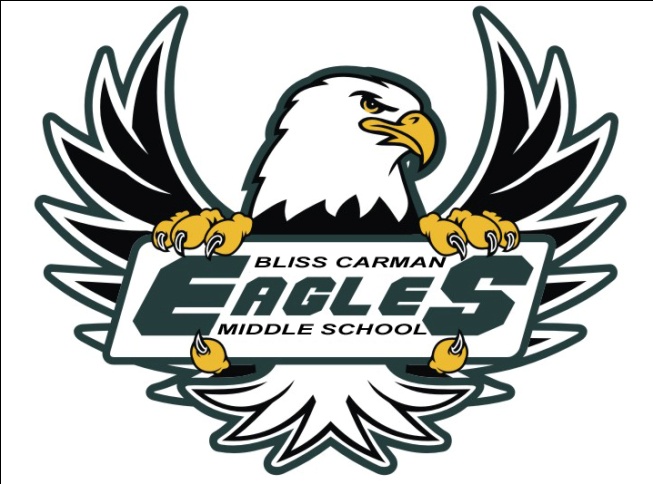 